Une guerre d’anéantissement 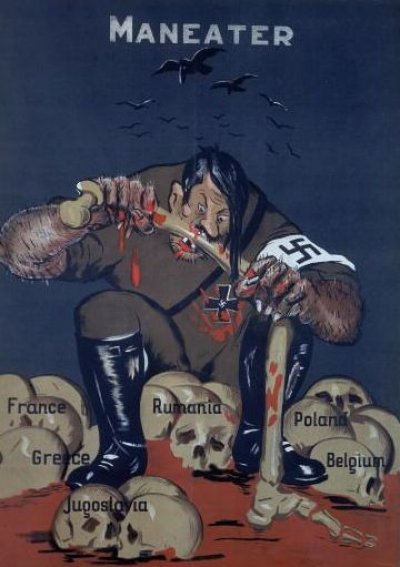 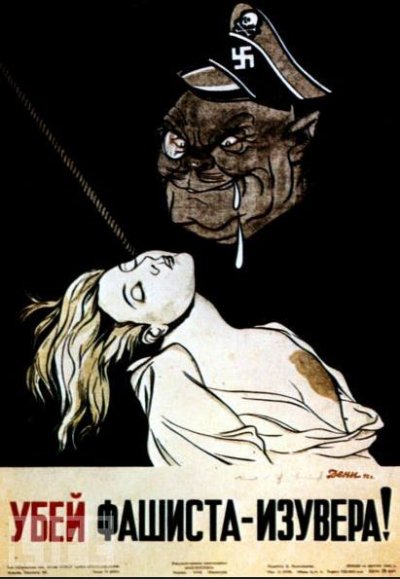 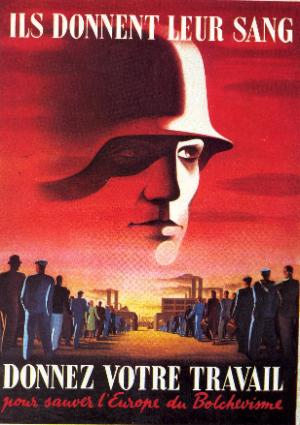 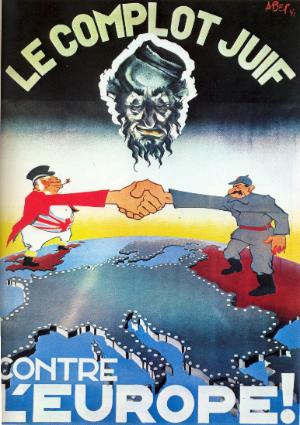 En vous appuyant sur l’analyse et la description des documents, montrez que les deux camps  mènent  une guerre idéologique. En haut, affiches alliés, en bas affiches allemandes.